Publicado en Madrid el 04/07/2024 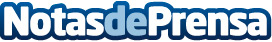 'Sector Ejecutivo' llega a su edición número 300 consolidada como una de las referencias en información empresarial en EspañaLa revista sigue apostando por su edición mensual en papel, con más de 23.000 ejemplares, mientras tiene como reto avanzar en la digitalización del medioDatos de contacto:Queralt FlotatsStrategycomm663943389Nota de prensa publicada en: https://www.notasdeprensa.es/sector-ejecutivo-llega-a-su-edicion-numero-300 Categorias: Nacional Comunicación Marketing Madrid Emprendedores Actualidad Empresarial http://www.notasdeprensa.es